ERI - ponúka vyšetrenie zdravotného stavu na diaľku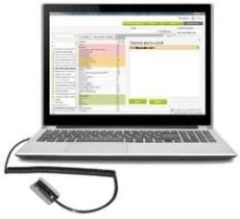 Súčasná situácia prináša potrebu vysokej ochrany pacienta pred kontaktom s potenciálnym nosičom akéhokoľvek ochorenia.Digitálna technológia ERI a PRIVATE CLINIC EvD sprístupňuje svojim pacientom vyšetrenie zdravotného stavu a jeho korekciu na diaľku. Ako to funguje?   Pacient si zakúpi vlastný digitálny senzor (ultrasenzitívnu anténu), ktorú zapojí do svojho osobného počítača.Lekár alebo vzdialený operátor aktivuje ERI softvér z cloudu do pacientovho počítača a analyzuje výsledky merania pri online spojení pacienta cez internet.Ultrasenzitívna anténa zaznamenáva elektrické vyžarovanie z orgánov a tkanív  pacienta vrátane signálnych molekúl ako sú hormóny, enzýmy a neuropeptidy, ktoré sa uvoľňujú pri rôznych emočných stavoch.ERI softvér vie presne ako má vyzerať vyžarovanie zdravého orgánu na základe referenčných markerov. V prípade, že meraný orgán „nevysiela“ správny signál, ERI softvér vygeneruje korekčný signál (vysielaný anténou), ktorý interferuje s miestom patológie. Korekčný signál synchronizuje disharmonizované vysielanie elektrického poľa, čím sa revitalizuje zdravý funkčný stav poškodeného orgánu.Okrem vzdialenej analýzy zdravotného stavu a jeho korekcie má pacient možnosť spustenia automatického korekčného programu bez obsluhy lekára alebo iného terapeuta.